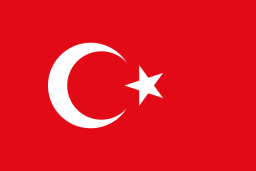 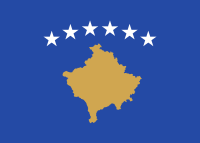 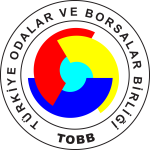                 KOSOVA YATIRIM VE TİCARET HEYETİ İLE TOPLANTI27 KASIM 2014TOBB SOSYAL TESİSLERİ - ANKARA                                                                TASLAK PROGRAM                                                                TASLAK PROGRAM09.30-10.00Kayıt ve katılımcıların salonda yerlerini almaları10.00-10.30Açılış Konuşmaları10.30-11.10Sunumlar11.10-11.30Soru - Cevap11.30-13.00İkili İş Görüşmeleri13.00-14.00Öğle Yemeği14.00Toplantının Sona Ermesi